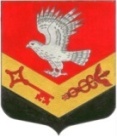 Муниципальное образование«ЗАНЕВСКОЕ   ГОРОДСКОЕ   ПОСЕЛЕНИЕ» Всеволожского муниципального района Ленинградской областиАДМИНИСТРАЦИЯ ПОСТАНОВЛЕНИЕ 08.07.2016 г.					                                                        		№ 387дер. ЗаневкаОб утверждении Порядка  определения платы для физических и юридических лиц за услуги (работы), относящиеся к основным видам деятельности муниципальных бюджетных учреждений, находящихся в ведении администрации муниципального образования «Заневское городское поселение» Всеволожского муниципального района Ленинградской области, оказываемые ими сверх установленного муниципального задания, а также в случаях, определенных федеральными законами в пределах установленного муниципального задания В соответствии с пунктом 4 статьи 9.2  Федерального закона от 12.01.1996 № 7-ФЗ «О некоммерческих организациях», администрация муниципального образования «Заневское городское поселение» Всеволожского муниципального района Ленинградской области ПОСТАНОВЛЯЕТ: 1. Утвердить Порядок определения платы для физических и юридических лиц за услуги (работы), относящиеся к основным видам деятельности муниципальных бюджетных учреждений, находящихся в ведении администрации муниципального образования «Заневское городское поселение» Всеволожского муниципального района Ленинградской области, оказываемые ими сверх установленного муниципального задания, а также в случаях, определенных федеральными законами в пределах установленного муниципального задания согласно приложению.2. Признать утратившим силу постановление администрации МО «Заневское сельское поселение» от 16.11.2011 № 242 «Об установлении Порядка определения платы за оказание бюджетным учреждением гражданам и юридическим лицам услуг (выполнение работ), относящихся к основным видам деятельности бюджетного учреждения МО «Заневское сельское поселение».          3.  Настоящее постановление подлежит опубликованию в средствах массовой информации.          4.  Настоящее постановление вступает в силу со дня его официального опубликования в средствах массовой информации.          5. Контроль за исполнением настоящего постановления  оставляю за собой.Глава администрации                                                                               А.В.Гердий												Приложениек постановлению администрации 			             от 08.07.2016 г.№ 387Порядокопределения платы для физических и юридических лиц за услуги (работы), относящиеся к основным видам деятельности муниципальных бюджетных учреждений, находящихся в ведении администрации муниципального образования «Заневское городское поселение» Всеволожского муниципального района Ленинградской области, оказываемые ими сверх установленного муниципального задания, а также в случаях, определенных федеральными законами в пределах установленного муниципального задания1. Порядок определения платы для физических и юридических лиц за услуги (работы), относящиеся к основным видам деятельности муниципальных бюджетных учреждений, оказываемые ими сверх установленного муниципального задания, а также в случаях, определенных федеральными законами, в пределах установленного муниципального задания (далее - Порядок), разработан в соответствии пунктом 4 статьи 9.2  Федерального закона от 12.01.1996 № 7-ФЗ «О некоммерческих организациях» и распространяется на муниципальные бюджетные учреждения, находящиеся в ведении администрации муниципального образования «Заневское городское поселение» Всеволожского муниципального района Ленинградской области (далее - Учреждения), оказывающие услуги, производящие работы, относящиеся в соответствии с уставом к основным видам деятельности, для физических и юридических лиц на платной основе.2. Настоящий порядок разработан в целях установления единого подхода к механизму формирования платы за услуги (работы) (далее - платные услуги (работы)), оказываемые учреждениями сверх установленного муниципального задания, а также в случаях, определенных федеральными законами, в пределах установленного муниципального задания.3. Плата за услуги (работы), оказываемые учреждениями, обеспечивает полное возмещение обоснованных и документально подтвержденных затрат (расходов) на оказание услуги, производство работы, а также затрат на развитие и совершенствование деятельности учреждения в части оказания платных услуг (работ) по основным видам деятельности с учетом отраслевых особенностей.4. Исчерпывающий перечень видов деятельности, в том числе осуществляемых за плату для граждан и юридических лиц и относящихся к основным видам деятельности Учреждения, содержится в уставе Учреждения.5.  Перечень платных услуг (работ) по основным видам деятельности и размер платы за услуги (работы) по основным видам деятельности Учреждения, а также изменения в перечень платных услуг (работ) по основным видам деятельности и размер платы за услуги (работы) по основным видам деятельности Учреждения утверждаются приказом руководителя Учреждения по согласованию с администрацией муниципального образования «Заневское городское поселение» Всеволожского муниципального района Ленинградской области.6. Размер платы за услуги (работы) определяется на основании:1) установленных нормативными правовыми актами Российской Федерации цен (тарифов) на соответствующие платные услуги (работы) по основным видам деятельности учреждения;2) размера расчетных и расчетно-нормативных затрат на оказание учреждением платных услуг (работ) по основным видам деятельности, а также на содержание имущества Учреждения с учетом:а) анализа фактических затрат Учреждения на оказание платных услуг (работ) по основным видам деятельности в предшествующие периоды;б) прогнозной информации о динамике изменения уровня цен (тарифов), входящих в состав затрат Учреждения на оказание платных услуг (производство работ) по основным видам деятельности, включая регулируемые государством цены (тарифы) на товары, работы, услуги субъектов естественных монополий;в) анализа существующих и прогнозируемых объема рыночных предложений на аналогичные услуги (работы) и уровня цен (тарифов) на них;г) анализа существующего и прогнозируемого объема спроса на аналогичные услуги (работы).7. Определение состава затрат, применяемых для расчета платы за услугу (работу) и оценки ее обоснованности, производится в соответствии с главой 25 Налогового кодекса Российской Федерации.8. Учреждения, оказывающие платные услуги (работы), обязаны своевременно и в доступной форме предоставлять полную и достоверную информацию о перечне платных услуг (работ) и их стоимости. Перечень услуг с указанием цены размещается на официальном сайте Учреждения.